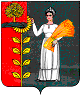 РАСПОРЯЖЕНИЕГлавы администрация сельского поселения Новочеркутинский сельсовет Добринского муниципального района Липецкой области Российской Федерации16.05.2023                            с.  Новочеркутино                                 № 11Об инициативном  проекте «Укрепление здоровья и физического развития подрастающего поколения сельского поселения (установка дополнительного сооружения –качелей на детской игровой площадке в с. Новочеркутино)»      Рассмотрев ходатайство инициативной группы граждан  «О согласовании части территории для реализации инициативного проекта «Укрепление здоровья и физического развития подрастающего поколения сельского поселения (установка дополнительного сооружения –качелей на детской игровой площадке в с. Новочеркутино)», руководствуясь Решением Совета депутатов сельского поселения Новочеркутинский сельсовет Добринского муниципального района № 227-рс от 08.10.2021г. «О Положении о реализации инициативных проектов на территории сельского поселения Новочеркутинский сельсовет Добринского муниципального района Липецкой области», Уставом сельского поселения Новочеркутинский сельсовет, администрация сельского поселения Новочеркутинский сельсовет решил:1. Поддержать инициативный проект  «Укрепление здоровья и физического развития подрастающего поколения сельского поселения (установка дополнительного сооружения –качелей на детской игровой площадке в с. Новочеркутино)».2.  Продолжить работу над ним в пределах бюджетных ассигнований, предусмотренных решением о местном бюджете, на соответствующие цели и (или) в соответствии с порядком составления и рассмотрения проекта местного бюджета (внесения изменений в решение о местном бюджете).3. Определить органом местного самоуправления, ответственным за реализацию проекта, указанного в пункте 1 настоящего распоряжения, администрацию сельского поселения Новочеркутинский сельсовет Добринского муниципального района.4.Финансовое обеспечение расходов по реализации проекта, указанного в пункте 1 настоящего распоряжения, является расходным обязательством  администрации сельского поселения Новочеркутинский сельсовет Добринского муниципального района и осуществляется за счет средств бюджета поселения.5. Привлечь к реализации проекта население  в виде имущественного участия в качестве трудовой помощи. 6. Распоряжение вступает в силу после его официального обнародования путем размещения на официальном сайте сельского поселения Новочеркутинский сельсовет Добринского муниципального района.        7.   Контроль за исполнением настоящего распоряжения оставляю за собой.Глава администрации                                            Е Е Зюзина